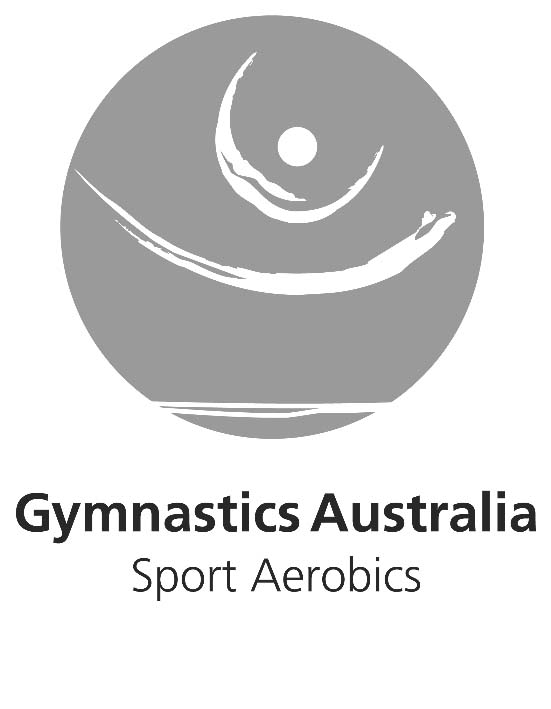 AEROBIC GYMNASTICS INTERNATIONAL DIFFICULTY DOCUMENTATION SHEETTEAM NAME:							ATHLETES NAME:									DIVISION/CATEGORY:					List in order of appearance: Each element, the corresponding group, shorthand symbol and value. Indicate if the element is a Floor element.Routines must only include a maximum of 12 elements (MP, TR, GP) or 10 elements (IM, IW). Athletes may only use elements from the 2009-2012 FIG Code of Points Element Pool. A routine must include a minimum of one (1) element from each of the four (4) Groups: Group A Dynamic Strength  (DS), Group B Static Strength (SS), Group C Jumps and Leaps (JL), Group D: Balance and Flexibility (BF)	GROUP        ELEMENT NO.	GROUP        ELEMENT NO.ELEMENT POOL SELECTIONELEMENT SYMBOLFLOOR ELEMENTELEMENT VALUEFIRST ROUNDFINALROUND12345678910TIME:RAWTOTALSTOTALS